АМАНАКСКИЕ                                             Распространяется    бесплатноВЕСТИ02 марта 2020г                                                                                                                                                              №9(363) ОФИЦИАЛЬНОИнформационный вестник Собрания представителей сельского поселения Старый Аманак муниципального района Похвистневский Самарской области		Администрации сельского поселения Старый Аманак муниципального района Похвистневский	В Похвистнево сотрудники полиции изъяли у жителя соседнего региона наркотическое средство.
Сотрудникам полиции МО МВД России «Похвистневский» поступила оперативная информация о том, что житель города Бугуруслан Оренбургской области 1990 года рождения причастен к незаконному обороту наркотических средств на территории Похвистневского района Самарского региона. В ходе проверки полученных сведений мужчина был задержан сотрудниками отделения наркоконтроля в дачном массиве возле одного из спортивных сооружений города Похвистнево. В присутствии понятых оперуполномоченные полиции провели личный досмотр подозреваемого, в ходе которого он добровольно выдал пакет из полимера, перемотанный изоляционной лентой зелёного цвета. Внутри пакета находилось порошкообразное вещество. Задержанный пояснил, что данное вещество является наркотическим, он приобрёл его через Интернет-магазин для личного использования без цели сбыта. Эта версия в настоящий момент тщательно проверяется стражами порядка. Изъятое дознаватель направил в ЭКЦ ГУ МВД России по Самарской области. Согласно заключению эксперта содержимое пакета является производным наркотического средства N-метилэфедрон, массой свыше 0,8 грамм, что является значительным размером. В настоящее время отделом дознания МО МВД России «Похвистневский» возбуждено уголовное дело по признакам преступления, предусмотренного частью 1 статьи 228 Уголовного кодекса Российской Федерации «Незаконные приобретение, хранение, перевозка, изготовление, переработка наркотических средств, психотропных веществ или их аналогов, а также незаконные приобретение, хранение, перевозка растений, содержащих наркотические средства или психотропные вещества, либо их частей, содержащих наркотические средства или психотропные вещества». Санкция данной статьи предусматривает наказание в виде лишения свободы на срок до трёх лет. Расследование продолжается. Сотрудники полиции устанавливают канал поставки запрещенных веществ на территорию Самарской области. Жители России могут проявить свою гражданскую позицию и незамедлительно сообщать о фактах готовящихся либо совершаемых наркопреступлений, в том числе в отношении несовершеннолетних, по круглосуточным телефонам дежурных частей ОВД (телефон дежурной части МО МВД России «Похвистневский» - 8-(84656)-2-34-69), по многоканальному телефону 112, в Главное управление МВД России по Самарской области тел. 8(846) 278-22-22; на официальный интернет - сайт http://63.мвд.рф через сервис «Прием обращений».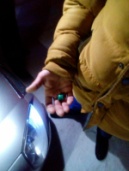 Житель города Похвистнево подозревается в хранении марихуаныНа днях к сотрудникам подразделения по контролю за оборотом наркотиков МО МВД России «Похвистневский» поступила оперативная информация о том, что один из местных жителей может хранить запрещенные вещества.В ходе проведения оперативно-разыскных мероприятий данная информация подтвердилась. Полицейские в присутствии понятых изъяли у 37-летнего мужчины полиэтиленовый пакет, внутри которого находилось вещество растительного происхождения. Данную находку направили на экспертизу в ЭКЦ ГУ МВД России по Самарской области. Установлено, что изъятым является марихуана, массой 33,40 гр.Как признался в ходе допроса подозреваемый, вещество он хранил для личного употребления, без цели сбыта. Правдивость слов задержанного проверяется полицейскими.В настоящее время возбуждено уголовное дело по признакам преступления, предусмотренного частью 1 статьи 228 Уголовного кодекса Российской Федерации «Незаконные приобретение, хранение, перевозка, изготовление, переработка наркотических средств, психотропных веществ или их аналогов, а также незаконные приобретение, хранение, перевозка растений, содержащих наркотические средства или психотропные вещества, либо их частей, содержащих наркотические средства или психотропные вещества». Санкция данной статьи предусматривает наказание в виде лишения свободы на срок до трёх лет. Ведётся дознание.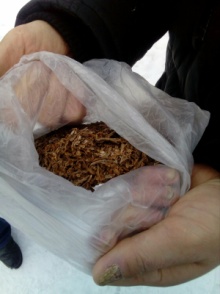 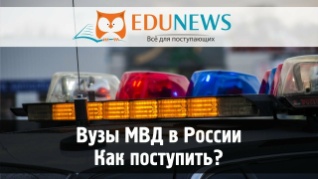 Набор в ВУЗы МВД России на 2020 год. Срок обучения по очной форме 5 лет. Обучение бесплатное. На очное обучение в ВУЗ МВД России принимаются лица из числа гражданской молодежи, годные по состоянию здоровья к службе в органах внутренних дел. В процессе оформления кандидаты проходят медицинскую комиссию и профессионально-психологическое обследование, специальную проверку. В ВУЗе, в период вступительных экзаменов, кандидаты вторично проходят медицинское освидетельствование, тестирование на употребление наркотиков и профессионально-психологическое обследование. ВУЗы МВД России:Московский университет МВД России; Нижегородская академия МВД России; Санкт – Петербургский университет МВД России; Казанский юридический институт МВД России; Уфимский юридический институт МВД России; Волгоградская академия МВД России; Орловский юридический институт МВД России.Специальности: «Правовое обеспечение национальной безопасности», «Правоохранительная деятельность» русский язык (ЕГЭ), обществознание (ЕГЭ); «Экономическая безопасность» русский язык (ЕГЭ), математика (профильная) (ЕГЭ). Дополнительно в ВУЗе: русский язык (письменно), физическая подготовка (контрольные нормативы). Плюс обучения в ВУЗе МВД России: курсанты и слушатели образовательных организаций МВД России обеспечиваются форменным обмундированием, питанием. Им выплачивается денежное содержание: первые 4 года обучения 15 тысяч рублей в месяц, а в последний год обучения – 28 тысяч рублей. Ежегодно курсантам и слушателям предоставляется каникулярный отпуск: в зимнее время – 14 дней, в летнее время – 30 дней. После окончания обучения выпускникам присваивается специальное звание «лейтенант полиции» и выдается диплом государственного образца о высшем профессиональном образовании с присвоением квалификации «юрист». Всем выпускникам гарантировано трудоустройство в органах внутренних дел. Прием заявлений и оформление документов производится сотрудниками  ОРЛС МО МВД России «Похвистневский» по адресу: Самарская область, г. Похвистнево, ул. Советская, д.4.В Самарской области полицейские вручили паспорт ветерану Великой Отечественной войныСотрудники отделения по вопросам миграции МО МВД России "Похвистневский" вручили паспорт гражданина Российской Федерации 89-летней жительнице города Похвистнево - Крыловой Вере Николаевне. Вера Николаевна поведала сотрудникам Отделения свою историю. Когда началась Отечественная война, ей было всего 10 лет. И она с другими детьми Ульяновска работали на заводе, но за станками не стояли, а убирали цех, кипятили чай, возили готовую продукцию в сборочный. После чего Вера Николаевна рассказала про своего мужа, который во время войны был сыном полка. В 1966 году в Узбекистане было землетрясение и они с мужем поехали восстанавливать Ташкент. В один из дней, возвращаясь домой, на него напали неизвестные, избили и отняли паспорт с военным билетом. Паспорт восстановили быстро. Но муж Веры Николаевны, сильно переживал по поводу потери военного билета, заболел и вскоре скончался.Из Узбекистана Вера Николаевна переехала к дочери в Похвистнево в 2009 году. С тех пор и стала жить здесь.Так, со слезами на глазах, Вера Николаевна зачитала Присягу гражданина Российской Федерации. После чего, под звуки гимна России, ей был вручен долгожданный документ. Сотрудники Отделения по вопросам миграции поздравили Веру Николаевну с получением гражданства и с наступающим Международным женским днём и пожелали ей крепкого здоровья, долгих лет жизни, и чтобы рядом её окружали только добрые и родные люди. Также полицейские вручили пожилой женщине символические подарки и поздравили ее с 75-летием Великой Победы.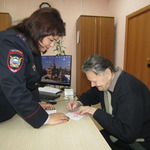 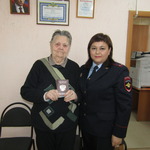 02.03.2020 года в 07:55 42-летняя женщина управляя автомобилем «Лада Калина» по а/д Самара-Бугуруслан на 160 км не выбрала безопасную скорость движения, не справилась с рулевым управлением, допустила выезд на полосу встречного движения в результате чего допустила столкновение со встречным движущимся автомобилем Gelly MK, который двигался по а/д Самара-Бугуруслан, от г. Самары в направлении г. Бугуруслан. В результате происшествия пострадала 42-летняя женщина-водитель «Калины». Она была доставлена в ГБУЗ СО «Похвистневская ЦРБГР». ❗️❗️❗️ Госавтоинспекция призывает водителей соблюдать скоростной режим и быть предельно внимательными при управлении транспортным средством.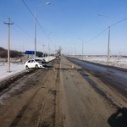 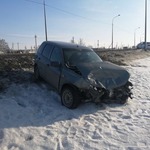 УЧРЕДИТЕЛИ: Администрация сельского поселения Старый Аманак муниципального района Похвистневский Самарской области и Собрание представителей сельского поселения Старый Аманак муниципального района Похвистневский Самарской областиИЗДАТЕЛЬ: Администрация сельского поселения Старый Аманак муниципального района Похвистневский Самарской областиАдрес: Самарская область, Похвистневский          Газета составлена и отпечатана                                                                исполняющийрайон, село Старый Аманак, ул. Центральная       в администрации сельского поселения                                          обязанности главного37 а, тел. 8(846-56) 44-5-73                                             Старый Аманак Похвистневский район                                                      редактора                                                                                                            Самарская область. Тираж 100 экз                                         Н.А.Саушкина